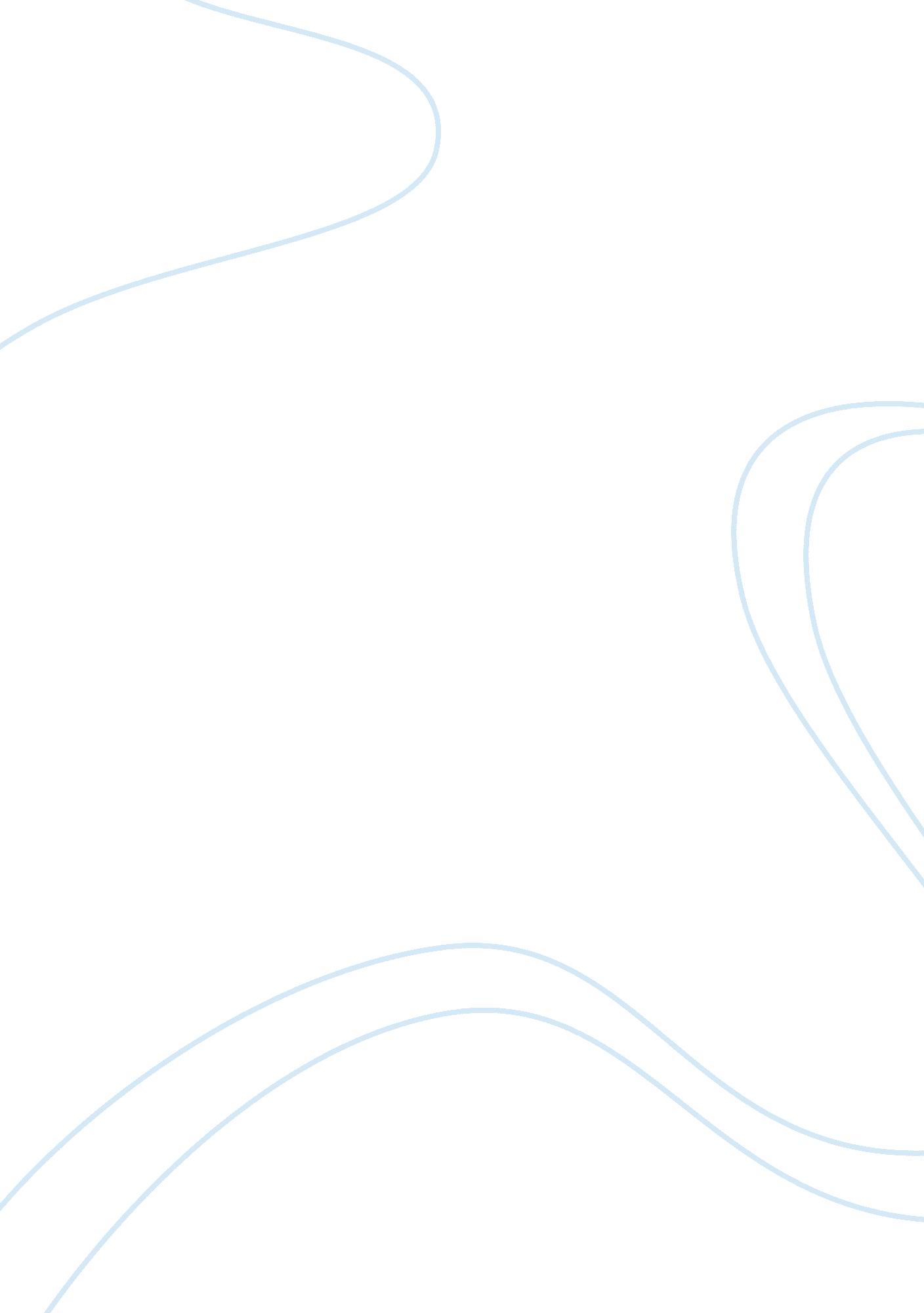 And work dreamBusiness, Management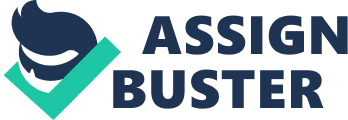 The interest of engineering developed from the position of the mechanical trainee at Qatar Petroleum and also at Qatar Petrochemical Company as a mechanical technician subsequently. The diploma in mechanical engineering which I acquired from Bradford College enabled me to get a promotion. The position is from mechanical technician to mechanical specialist as I was now able fully to understand the technicality of the rotating section in the company. The enhancement was further made by attaining a position in the bagging and logistic area after attaining a degree in mechanical engineering from North Umbria University for two years. 
It is my inclination to gain more skills and hopefully secure a high rank in my employment in the oil industry by completing the degree course in mechanical engineering which I had already started. The reason for this is that the course provides more relevance in the whole process in the oil industry from the rotational section to a logistics unit. 